Beslut om förändringar av ersättningsnivåer Växjölöftet Vuxenutbildning
Förslag till beslutAtt nedanstående prislista ska gälla från 2019-01-01.Ersättning per utbildningsområde (för betyg A-E)	
Utbildning i Svenska för invandrare	Studieväg 1,kurs A			16 000:-kurs B			18 000:-kurs C			16 000:-kurs D			16 000:-Studieväg 2,kurs B			14 000:-kurs C			12 250:-kurs D			12 250:-Studieväg 3,kurs C			12 250:-kurs D			10 850:-20% utbetalas efter 2 v20% utbetalas efter 8 v20% utbetalas efter 15 v20% utbetalas efter 20 v20% utbetalas vid inrapporterat godkänt betygOm eleven blir färdig innan 20 veckor betalas resterande ersättning ut i samband med att godkänt betyg satts.Distansundervisning, samtliga studievägar 25:-/tim. Utgår för 15 tim/vecka. YrkesbonusIntegrerad SFI och yrkesutbildning där lärare i respektive utbildning samverkar med varandra för att skapa en hel utbildning för eleven. Yrkesbonusen ersätts med 25% högre SFI-ersättning (ingen förändring av yrkesutbildningsersättningen).	Grundläggande vuxenutbildningSvenska som andra språk		38:-/vp Övriga kurser		32:-/vpDistansundervisning samtliga kurser 	25:-/vpGymnasial vuxenutbildningTeoretiska kurser Samtliga (ej Nk/Bi/Fy/Ke)		42:-/vp (idag: 38:-/vp)Nk/Bi/Fy/Ke			46:-/vp (idag: 42:-/vp)Distansutbildning, samtliga kurser	25:-/vpYrkeskurser, karaktärskurser inom respektive program		Barn, fritid (BF)		40:-/vp 	Bygg (BA)			70:-/vp		El, energi (EE)		63:-/vp		Fordon (FT) exkl förarutbildning	70:-/vp		Fordon (FT) förarutbildning	99:-/vp Handel, administration (HA)	40:-/vp		Hotell, turism (HT)		40:-/vp		Industri (IN)			70:-/vp		Naturbruk (NB)		70:-/vp		Restaurang, livsmedel (RL)	63:-/vp		VVS, fastighet (VF)		63:-/vp		Vård och omsorg ((VO)		40:-/vp		Distansutbildning, samtliga kurser	25:-/vpOrienteringskurser		35:-/vpvp=verksamhetspoängMatchningsbonusFör yrkesutbildningar på gymnasial nivå utgår en bonus på 4000 kronor när eleven går vidare till arbete inom utbildningsområdet inom 2 månader efter avslutad sammanhållen yrkesutbildning och med minst 4 månaders varaktighet. Bonus betalas ut för slutförd sammanhållen yrkesutbildning. Utbildningsanordnaren ansöker om bonus hos huvudmannen.BakgrundBakgrunden till föreslagna förändringar för SFI är kopplat till att premiera utbildningsanordnare vars elever når ett godkänt betyg på kort tid. Priserna är kopplad till studieväg och kurs och bygger på nationell och lokal statistik kring vilken tid de tar att bli färdig. Därav är ersättningen högre för kurser inom studieväg 1 än för studieväg 2, som i sin tur har något högre ersättning än studieväg 3. Vid särskilda skäl kan en utbildningsanordnare efter dialog med huvudmannen erhålla ytterligare ersättning. De särskilda skälen ska ha en restriktiv bedömning. Bakgrunden till införande av en högre ersättning för yrkesbonus (SFI med integrerad yrkesutbildning) är att därigenom uppmuntra utbildningsanordnare att samverka mellan SFI och yrkesutbildning för att fler nyanlända ska få en snabbare etablering på arbetsmarknaden. Konceptet bygger på att SFI-delen är yrkesanknutet och kräver samverkan med respektive lärare. För att den högre ersättningen ska erbjudas behöver utbildningsanordnaren visa hur denna samverkan ser ut.Bakgrunden till ökad ersättning på gymnasial teoretiska kurser med 10 % är har det visat sig att antalet utbildningsanordnare som erbjuder teoretiska gymnasiala kurser är lägre än inom övriga utbildningsslag. Genom att höja ersättningen blir det mer attraktivt för utbildningsanordnare att erbjuda dessa kurser.FinansieringSatsningen på en prishöjning med beräknade elevvolymer för gymnasial teoretiska kurser kostar cirka 260 tkr/år. Satsningen på yrkesbonus för SFI med beräknade elevvolymer beräknas kosta cirka 420 tkr/år. Totalt beräknas kostnaden bli cirka 680 tkr.Samtliga förändringar ryms inom befintlig budgetram. ÄRENDEDnr NAV 2015-001882018-05-24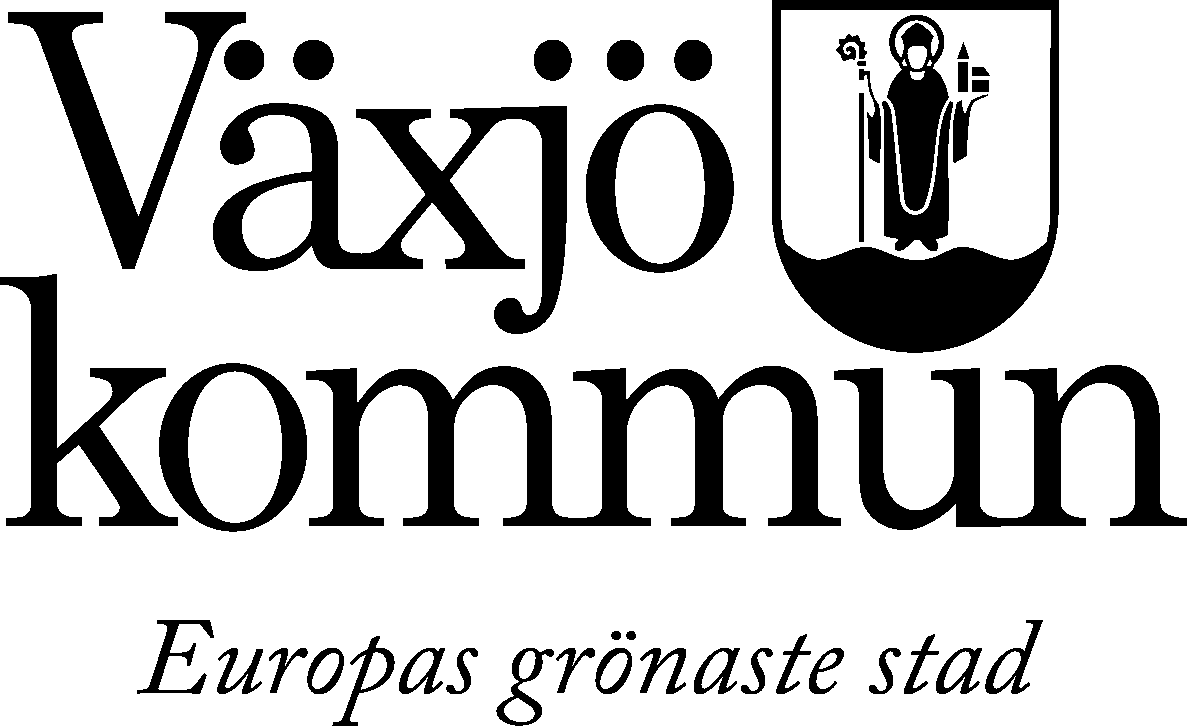 Erik EngsbråtenOmrådeschefTel. 0470-410 00Nämnden för arbete och välfärdNämnden för arbete och välfärdPer SandbergförvaltningschefUlrika Boströmavdelningschef